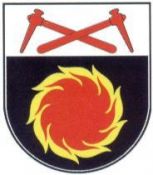 AKMENĖS RAJONOKRUOPIŲ PAGRINDINĖS MOKYKLOSDIREKTORIUSĮSAKYMASDĖL AKMENĖS RAJONO KRUOPIŲ PAGRINDINĖS MOKYKLOS 2020–2021 MOKSLO METŲ PRIEŠMOKYKLINIO, PRADINIO IR PAGRINDINIO UGDYMO PROGRAMŲ UGDYMO PLANO 14 PUNKTO PAKEITIMO2021 m. gegužės 4 d. Nr. V-47KruopiaiVadovaudamasi Lietuvos Respublikos švietimo, mokslo ir sporto ministro 2020 m. gruodžio 9 d. įsakymu Nr. V-1932 „Dėl švietimo, mokslo ir sporto ministro 2019 m. balandžio 15 d. įsakymo Nr. V-413 „Dėl 2019-2020 ir 2020-2021 mokslo metų pradinio ugdymo programos bendrojo ugdymo plano patvirtinimo“ pakeitimo“ ir Lietuvos Respublikos švietimo, mokslo ir sporto ministerijos bendrojo ugdymo departamento 2021 m.  balandžio 15 d. raštu Nr. SR-1552SR „Dėl 2020-2021 mokslo metų pabaigos pradinio ugdymo programos mokiniams“,p a k e i č i u iš dalies Akmenės rajono Kruopių pagrindinės mokyklos 2020–2021 mokslo metų priešmokyklinio, pradinio ir pagrindinio ugdymo programų ugdymo plano, patvirtinto Akmenės rajono Kruopių pagrindinės mokyklos direktoriaus 2020 m. rugsėjo 3 d. įsakymu Nr. V-137 „Dėl Akmenės rajono Kruopių pagrindinės mokyklos 2020–2021 mokslo metų priešmokyklinio, pradinio ir pagrindinio ugdymo programų ugdymo plano tvirtinimo“ 14 punkto eilutes ir išdėstau jas sekančiai:1. „2020-2021 mokslo metų pabaiga pradinio ugdymo programos mokiniams 2021 m. birželio 16 d.“.2. „Pradinio ugdymo programos mokiniams vasaros atostogų trukmė nuo 2021 m. birželio 17 d. iki rugpjūčio 31 d.“.Direktoriaus pavaduotoja ugdymui,					                         laikinai einanti direktoriaus pareigas							 Daiva Lunkevičienė								        